金門縣政府政風處業務報告議長、副議長、各位議員女士、先生，大家好：謹逢貴會第7屆第4次定期會開議，治平受邀列席報告本府政風業務執行情形，面聆教益，至感榮幸。首先，感謝全體議員女士、先生長期以來對本處業務之指導與鼓勵，貴會的全力支持，是本處精進、推動本府廉政業務，開創、培育本縣廉能因子的重要力量，更是讓金門廉政之路走得更順暢的關鍵，謹此致上由衷的謝忱。在現今新冠病毒疫情威脅持續擴散，全球各國紛紛繃緊神經、積極防疫之際，縣政業務如何兼顧「民眾安心」及「經濟振興」二大要務，進一步提升本縣競爭力，襄助楊縣長達成「真誠、實在」、「公開、透明」及「建立廉能政府」目標，為本處重要課題與使命。我國2019年清廉印象指數（CPI）獲國際透明組織（TI）評核65分（滿分100分）之高評價（較前年進步2分），全球排名第28名（上升3名），超越全球84％國家，為歷來最佳成績，顯見我國廉政業務在長期的努力下，已有顯著成效。基此，本處將貫徹法務部廉政署重點方針指引，結合縣長施政要項，秉持「正面善意提醒」、「主動廉政服務」工作態度，全面攜手本府同仁，結合社會各界公、私部門力量，積極深化廉政宣導，強化機關內控機制，精進貪腐風險管制，完善預警防貪作為，逐步完妥本縣優質公務環境。以下謹就本期（109年4月11日至109年10月19日）本府政風業務辦理事項及未來策進方向提出報告：壹、業務執行情形：站穩改革基礎、擘劃廉能願景、展現施政成效秉縣長109年「站穩改革基礎、力拼施政有感」施政重點，持續落實「聯合國反貪腐公約」精神，擘劃推動本府年度整體廉政工作，定期召開廉政工作檢討策進會議，強化年度廉政工作方針，期間分別針對「年度廉政工作規劃重點」、「因應新冠病毒疫情年度工作調整」、「前三季工作策進分析」及「教育研習心得分享」等項積極研議策進。廉政工作檢討策進會議辦理情形重視資訊透明、拓展公民參與、增進民意監督為落實縣長政策目標，提昇廉政透明服務，推動外部監督機制，落實促進全民參與，維護公務施政效能，以秘書單位角色，籌劃辦理本府廉政透明委員會，在貴會多次指導下，研訂「金門縣政府廉政透明委員會設置及作業要點」，經本府函詢內政部及法務部之回復意見，將擇期邀請相關單位研討最妥方案推行。偏鄉校園深耕、數位多元宣導、全面反貪反腐與本縣浯洲陶藝坊合作，開發本府第八代廉政風獅爺公仔，以風獅爺環抱金門特色生物「水獺」及「鱟」的形象設計，除表徵對地區生態環境議題的重視外，並配合「『獺』上金門，廉政尚『鱟』」主題，進行宣導與推廣，公仔頗受鄉親喜愛，甚有遠從香港來函索取之粉絲。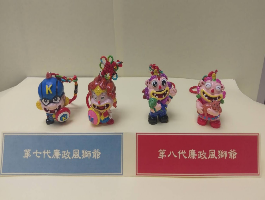 第七代及第八代廉政風獅爺公仔辦理國防部「亞太青年國防廉潔夏季學院」金門場次活動，8月5日安排國內外高中至大學青年代表48人一行假縣府實施「廉潔教育課程」，楊縣長到場致歡迎詞，並配合此次國際性交流全程以英文致詞。本處陳處長以「認識‧金門‧廉政」為題，報告金門地區鄉親對現代化縣府「清廉」與「效率」之期許及本處「正面善意提醒」、「主動廉政服務」之工作面向。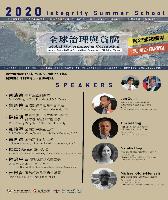 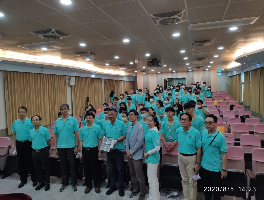 「亞太青年國防廉潔夏季學院」師資群及金門場次活動本處暨廉政志工隊結合在地民生社區、水頭社區、木蘭志工隊及地方上熱心的媽媽們投入手工立體口罩套製作，歷經一個多月犧牲休息時間與付出，完成710副立體口罩套，特別致送烈嶼學區國小嘉惠學童，深獲地方好評，為地區防疫盡一份心力。烈嶼鄉西口國小及卓環國小校長接受致贈口罩套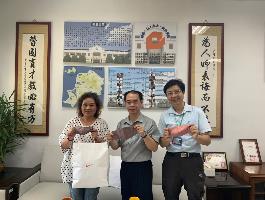 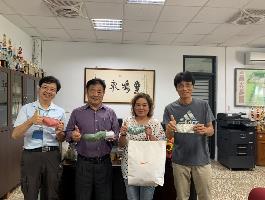 配合本處「『獺』上金門，廉政尚『鱟』」之宣導主題，本處組隊參與環保署舉辦之「環保戲劇競賽」，由本縣廉政志工隊以「『獺』上乾淨廉潔家園」的演出獲得金門區第2名，劇中演員們生動活潑的演出及搭配可愛吸睛的頭套造型，拉近環保、廉潔觀念與民眾之距離，將環境與廉潔觀念向下紮根。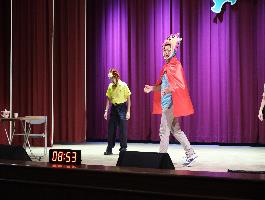 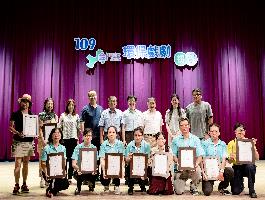 環保戲劇演出及頒獎辦理「『獺』上金門，廉政尚『鱟』」繪畫比賽，結合環保戲劇「『獺』上乾淨廉潔家園」演出，為繪畫主題發想，請各國小高年級學童，將意涵「勇敢」、「正義」、「誠實」、「信用」等品格元素，強化學童對廉潔觀念之印象，各校繳交作品計57件，經評比選出前三名（計5位）及20名佳作作品，訂於11月4日公開表揚。規劃辦理「廉政話劇培訓」志工訓練，邀請廉政志工隊經驗豐富夥伴擔任講師，結合偏鄉學校校園宣導，請志工夥伴以「說故事」的方式宣講，期帶給小朋友耳目一新的感受與傳達廉潔觀念。期間辦理社區宣導（4場次）及鄉鎮市集活動宣導（3場次），配合年度宣導主題，將環保戲劇演出之「水獺」與「風獅爺」頭套，藉由社區參與機會，吸引民眾戴上造型頭套拍照打卡，讓鄉親認識本處的廉政宣導主題及廉政風獅爺，獲得熱烈回響。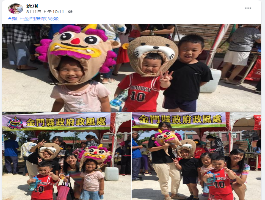 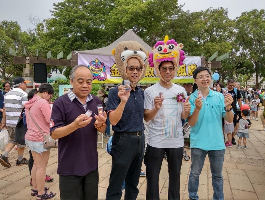 民眾於市集活動時參加打卡活動，副縣長也來比讚2019年臺灣清廉印象指數（CPI)排名由第31名63分上升至第28名65分，創新評比標準以來新高，本處結合社區及市集宣導，向民眾宣導我國去年獲得此項歷年來佳績，使鄉親對於清廉執政更具有信心。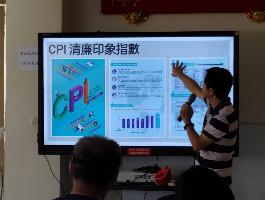 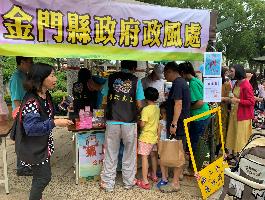 結合社區宣導及利用鄉村市集活動向民眾說明我國CPI成效充實團隊量能、厚植服務職能、協助廉政行銷在全國疫情稍趨緩之際，本處邀請法務部廉政署侯副署長寬仁、王組長文清等擔任專題講座，於6月9、10日開辦專業研習，結合金門地區中央及地方機關全體廉政專職主管、同仁及績優兼辦政風人員計23人參與；除專業課程外，另安排參訪金門大橋工區，見證全國現階段唯一海事工程施作成果，藉以提升金門地區整體政風工作專業能力。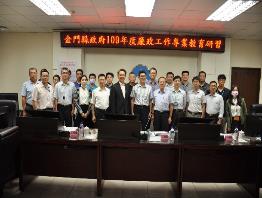 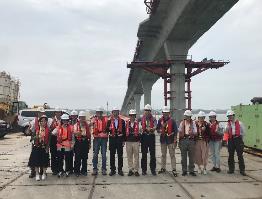 專業研習及金門大橋工區合影邀請福建金門地方檢察署張檢察長云綺於109年9月22日，假本縣環保局大會議室講解「圖利與便民」專題，以深入淺出案例說明，期提醒與協助同仁從事公務時瞭解法規與依法行政，且無後顧之憂，打造「廉」、「能」兼具的縣政團隊。本處製作之廉政風獅爺常年來獲金門地區民眾好評，名城有線電視臺「咱乀好厝邊」節目於9月17日主動邀請本處預防科蔡科長與廉政風獅爺創作者王老師明宗接受50分鐘專訪，介紹廉政工作及廉政風獅爺由來、歷年設計風格、代表之廉政涵意，其節目自9月28日至10月5日計7天，每日早、中、晚及夜間播放4個時段（4小時）。強化本處臉書粉絲專頁營管，提高與民眾之互動，針對縣府重要政策與廉政法令宣導事項，扮演民間與本府團隊媒介，發佈「擁抱陽光 輪轉幸福」廉政主題微電影、自製廉政主題短片、廉政法規、假訊息防制及配合新冠病毒疫情發展發佈本府最新防疫資訊，期間發佈總量達132則、觸及人數2萬6,111人、貼文互動3,003次。本處臉書粉絲專頁營管統計表結合稽核機制、策進預警作為、楷模揚清示範專案稽核：結合本府主計處、本縣文化局辦理「金門縣文化園區管理所採購作業及管理專案稽核」，期釐清及解決外界對文管所採購與管理等項之質疑。經稽核發現有4大項22子項68點缺失，專案稽核報告109年6月17日簽縣長核定，相關建議及策進作為，請文化局加強督導文管所確實檢討；在本府行政透明機制作為下，稽核報告即函復議會、議員及公告上網。另協助消防局政風室辦理109年「政風人員協同消防安全檢(複)查廉政服務及專案稽核報告」。專案清查：辦理本府109年度「工程類小額採購案件」及「公共汽車營運收入與管理業務」2案專案清查，二案清查分別發現缺失10項及15項，提出興革策進建議13項及12項，辦理行政責任追究1案（公共汽車營運收入與管理業務專案清查），均函請各受清查機關確實列管檢討改進。預警作為：辦理及指導本處所屬各政風機構發掘違失風險，研析既存規範缺漏之處，策進機關研訂規管措施，期間辦理3案，有效發揮廉政防貪工作。廉潔楷模：年度依本府表揚廉潔楷模實施要點辦理選拔作業，本府暨所屬9機關舉薦10名同仁參加選拔，經本府依期程辦理評審，選出年度廉潔楷模5名，於10月15日縣務會議，由縣長親自頒獎及表揚廉潔楷模，相關楷模事蹟在各大媒體披露。積極利衝宣導、友善申報作業、完妥陽光法案109年8月26日舉辦「公職人員利益衝突迴避法宣導說明會」，請監察院財產申報處專員吳志鵬擔任講座，邀集縣府暨所屬機關主官（管）及利益衝突迴避法專責人員，計67人參加，期透過深度宣導，引領所屬同仁遵行利益衝突迴避規範，落實執行地區利益衝突法制。109年9月5日至10月5日辦理本年度定期申報授權作業，協助本府暨所屬機關、學校財產申報義務人配合相關作業事項，年度辦理定期申報授權作業人數達231人（授權比例99.57％）。另就到職、卸離職及代理申報均即時函知申報義務人依法定時程辦理，落實公開透明程序，完妥陽光法案執行。審慎陳情處理、恪遵查處程序、落實人權保障依法處理民眾陳情檢舉及上級交查案件，本期計受理案件36案，其中函送一般不法者3案、行政處理者15案、澄清結案者2案、函轉權責機關處理5案、註記存參者3案，尚在查處（辦理）者8案；另配合廉調案件查察5案次。查處業務辦理統計表議員質詢事項：期間貴會議員質詢案件4案，相關查處結果函送一般不法者1案、行政處理者2案（上開3案均依規定函復貴會），尚在查處（辦理）者1案。強化機關安全、持續資安稽核、積極維護宣導辦理安全維護及公務機密維護檢查，期前預妥檢查項目，簽奉核可會同業管單位實施檢查，期間檢查3案次，策進建議計16項，均即簽移業管單位改善及持續追蹤，確保安檢有效性。結合本府行政處辦理「109年度資訊使用管理稽核」：為確保縣民卡管理系統資料庫資料合理使用管理，俾提供鄉親更為便利、安全及全面性之服務，年度資訊使用管理稽核以「縣民卡管理系統」為標的，稽核作業於6月23日辦竣，全案研提具體策進建議12項，有效強化資通安全管理機制，降低系統資安風險，防範縣民卡系統資料庫資料外洩。辦理公務機密及機關安全維護宣導為對社會大眾加強安全維護宣導，本處7月30日以甲種公文發行本縣各機關學校，請各單位依不同宣導場合及對象，選擇最適之文宣推廣，說明如次：口頭宣導：利用主管會報、週報及機關安全維護會報等集會，並深入各大宮廟、社區及活動，辦理公務機密及安全維護宣導，計27場次。專題演講：針對公務機密及安全維護事項，辦理專題演講（2場次），其一、8月13日由博創資訊公司徐顧問針對資通安全進行專題演講（人數達60人）；其二、9月22日金門地檢署張檢察長於圖利與便民演講，解析公務機密之要件及案例分享（人數達100人）。有獎徵答：針對安全維護要項，製作有獎徵答題目，透過各式活動場合，與民眾近距離互動，藉由問答達到安防教育之效果，相關公務機密及安全維護宣導，計11場次。講習訓練：6月9日辦理廉政工作專業研習，請法務部廉政署政風業務組王組長講授機關安全維護課程。電子宣導：運用多元管道（如電視牆、跑馬燈、機關網站及臉書粉絲專頁等）推廣，期提升大眾之維安意識，期間公務機密及安全維護宣導，計195場次。公務機密及機關安全維護宣導統計表為確保本府整體維安，7月21日專案召開本府年度機關安全維護會報，由副縣長主持，參加者為本府各處處長、文化局局長、港務處處長、自來水廠廠長及金酒公司總經理，議程包含工作報告、專題報告2篇及討論事項4則等，全案通過決議事項9項，全案指裁示事項於7月22日函知案關機關（單位）確實辦理。貳、未來工作重點積極落實「真誠、實在」、「公開、透明」的廉能施政目標，以「善意提醒」、「主動服務」的態度，協助本府全體同仁推動縣政業務，依法解決問題，開創廉能政府新局。確實審視、發掘機關內部廉政風險，積極提出興革建議，建構相應防處機制，制度性協助縣府同仁完妥施政作為，並推動反貪宣導，強化民意趨勢掌握，扮演縣府與民眾間溝通橋樑。持續多元檢舉管道，貫徹檢舉人保密事項，鼓勵民眾勇於檢舉、安心檢舉，另針對社會矚目或已偵審之案件，機關異常貪腐訊息、民意代表質疑、影響機關形象等情事，確依廉政法規嚴密查察、妥處作為。厚植廉政服務團隊實力，推動資安稽核及機關安全、公務機密安全維護工作，期及早發掘及解決本府暨所屬機關資安、維安風險，完善整體機關安全工作。參、結語　　面對現今社會劇烈變遷、經濟快速變異、訊息傳播迅速的持續挑戰，全面提升縣府「公開」、「透明」與「效率」施政要求，是因應現階段快速社會變革、爭取民眾認同的不二法門，本處及所屬政風機構肩負端正本縣政風、預防積弊的重擔，一定會善盡廉政幕僚責任，全力協助建構行政作業機制，防杜行政違失，發法審慎查處作為，落實機關安全及公務機密維護事項，全方位優化整體公務環境，培養同仁勇於任事之責任與共識，並在貴會議員女士先生的督正指導，攜手齊力創造縣民福祉，讓金門這片土地更顯多元精彩。以上報告，敬請議長、副議長、各位議員女士、先生，多多指教，並感謝各位在工作上的支持與鼓勵。恭請指導，並祝議員女士、先生身體健康，事事如意！大會圓滿成功！項目時間討論事項第一次廉政工作檢討策進會議109年1月13日年度廉政工作規劃重點第二次廉政工作檢討策進會議109年3月19日因應新冠病毒疫情年度工作調整年中廉政工作檢討策進會議109年6月30日年中工作檢討及規劃下半年重點第四次廉政工作檢討策進會議109年9月29日前三季工作檢討及策進分析項目函送一般不法行政處理澄清結案函轉權責機關處理註記存參查處中合計案件數315253836配合廉調案件5555555宣導方式機關安全及公務機密維護(場數)口頭宣導27專題演講2有獎徵答11講習訓練1電子宣導195